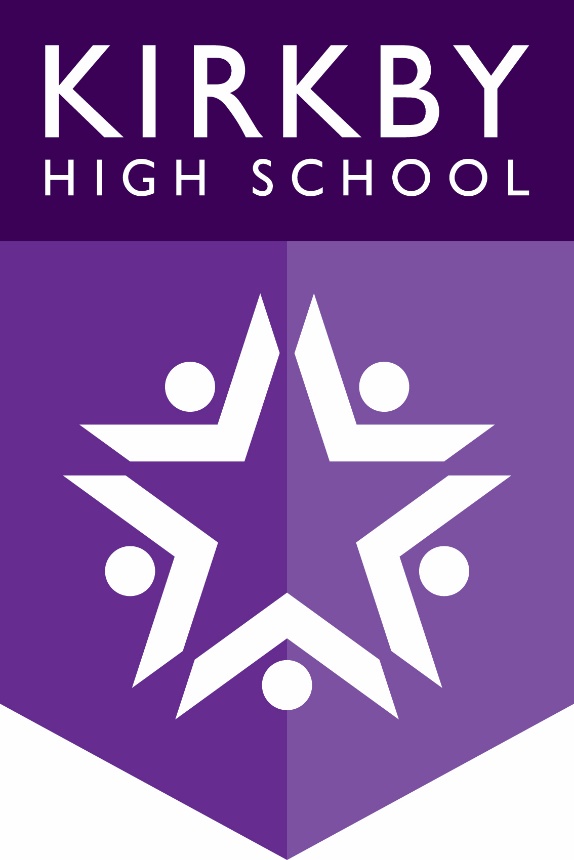 Contents PageIntroduction									 3Cohort Profile									 42018 Accountability Measures 					5Analysis of Attainment 	and progress				6Progress Key stage 3						 	9Kirkby High School Provisional GCSE Results 2018 for Disadvantaged StudentsIntroductionPupil premium funding was introduced by the Government in April 2011. Schools are allocated a proportion of funding in order to close any gap in achievement and improve outcomes for children on free school meals (currently or anytime within the last 6 years, known as Ever6), looked after children and those children from families with parents in the armed forces.New accountability measures for all UK secondary schools were implemented for GCSE results from 2016 onwards. The new progress measures take into account the GCSE grades of all students of all prior academic abilities.From 2016, the secondary performance tables does not include measures of “in-school” performance gaps between disadvantaged pupils and other pupils at the school. The performance tables will still include measures that report the difference between disadvantaged pupils at the school and other pupils nationally as the most appropriate basis on which to judge schools’ performance.This reflects our values at Kirkby High School as we pride ourselves on the progress our students make through their learning journey with us.The new KS4 performance measures are as follows…Attainment 8: the actual average attainment score a student achieves in a suite of 8 qualifications – English, mathematics, 3 EBacc subjects and 3 other GCSEs/approved qualifications.Adjusted Progress 8: the difference between the average actual attainment of all students and the estimated average attainment of all our students nationally for all prior abilities. This year schools will see their adjusted and adjusted scores.% Basics: the % of students achieving grade 5 (secure pass) and grade 4 (standard pass) in English Language or Literature and mathematicsEBacc: % entered for the English Baccalaureate and the % who achieved it.Disadvantaged Cohort Profile 2017/2018Cohort size = 69Number of boys = 30Number of girls = 39Key Stage 2 InformationKey Stage 2 English/mathematics fine points scoreEM fine points score (based on the average for Key Stage 2 reading and mathematics) on entry for KHS disadvantaged was 4.5 compared to KHS other of 4.62018 Accountability Measures for Disadvantaged StudentsAttainment 8 Score: 33.25The average grade achieved by Kirkby Hall High School is categorised as 3Progress 8 Score: -0.9*The progress 8 score for disadvantaged students is  -0.9* compared with the school’s overall progress 8 score of -0.79Basics:19 % of KHS disadvantaged students achieved grade 5 or above in both an English GCSE qualification and mathematics GCSE and 38% of KHS disadvantaged students achieved grade 4 or above in both an English GCSE qualification and mathematics GCSEEBacc: Entered/Achieved8.7 % of disadvantaged students were entered for the English Baccalaureate and 4.35% achieved a strong pass and 7.25% achieved a standard pass.The Education Endowment Foundation (EEF) is an independent charity dedicated to raising the educational attainment of disadvantaged pupils in English schools. Please follow the link below to search for Hawkley Hall High School. Comparison is made to a family of similar schools nationally of pupil premium students over a three year period. https://educationendowmentfoundation.org.uk/toolkit/families-of-schools/Grading new GCSEs from 2017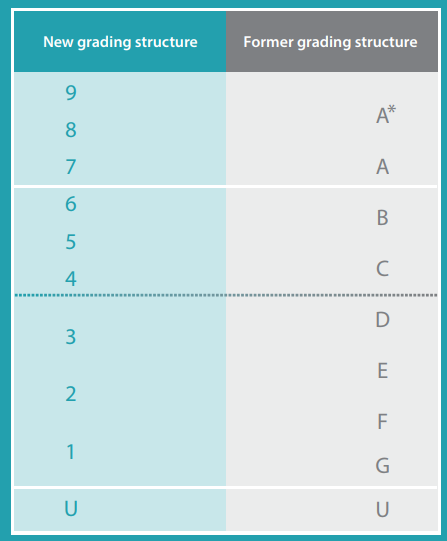 Comparison of Other Headline Figures for DisadvantagedStudents*Exact comparisons between 2016 and 2018 can’t be made due to the new performance measure of 9-1 replacing A*-C.KS4 Attainment of disadvantaged studentsDisadvantaged65% of the cohort were in receipt of pupil premium funding and 35% were not.Disadvantaged:33.25 (3-/D-) other pupils: 36.99 (D+/3+)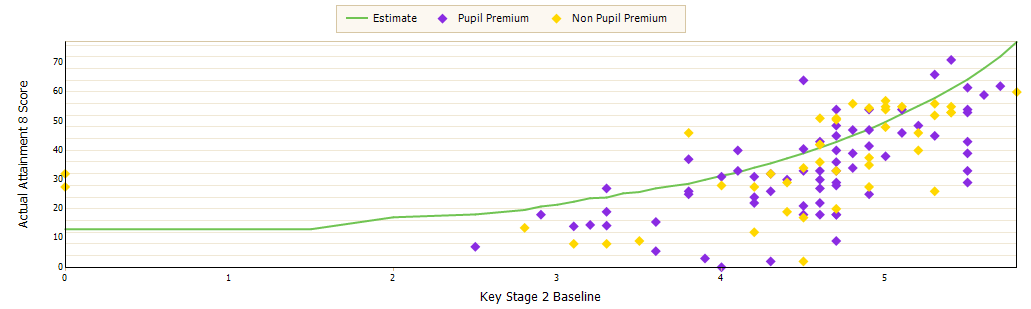 Disadvantaged gender splitDisadvantaged Boys: 31.38 (3-/D-) and Disadvantaged Girls: 34.69 (3/D)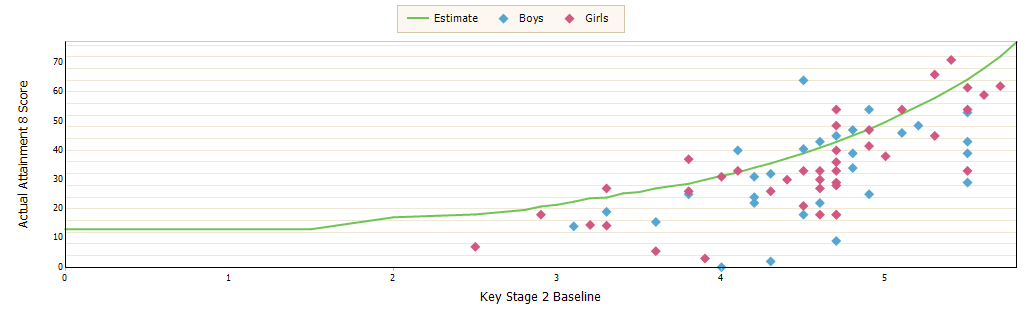 Disadvantaged Prior Attainment BandUpper:50.13 (5/C+), Middle:31.66( 3-/D-) ,Lower: 17.37  (1+/F)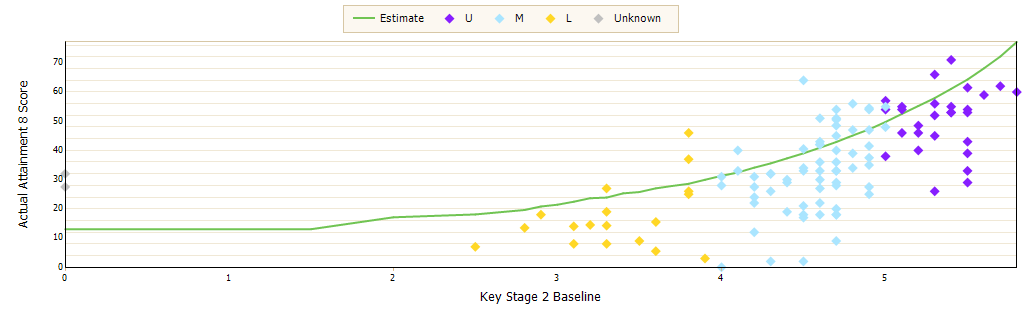 Summary of Attainment for disadvantaged studentsSummary of Progress for disadvantaged studentsSummary of Attainment and progress data for disadvantaged students Attainment 8 for disadvantaged pupils2017_2018 Number of disadvantaged pupils = 69KS3 progress of disadvantaged studentsYear 9 2017-2018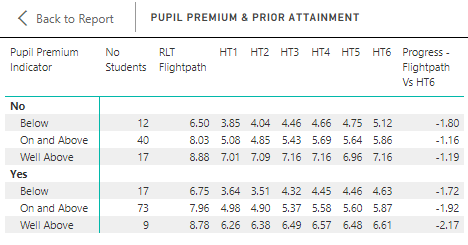 Year 8 2017-2018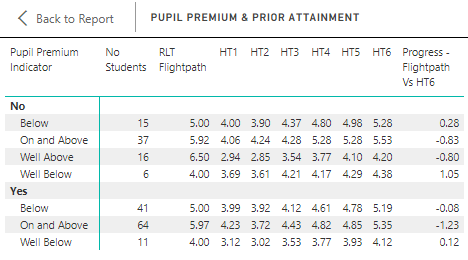 Year 7 2017-2018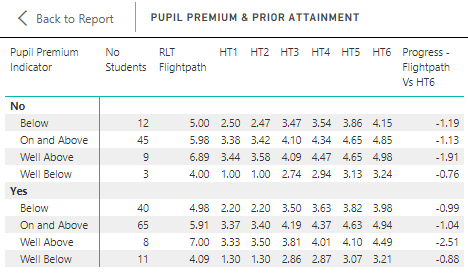 Key Stage 3 Disadvantaged studentsYear 7 (2017/2018)*In brackets is the number of studentsYear 8 (2017/2018)*In brackets is the number of studentsPrior attainment band% of KHS disadvantage (out of 69)% of KHS other          (Out of 43)% KHS (All)% National (ALL)Upper23%28%27%42%Middle58%56%58%45%Lower19%12%15%13%Performance measure*KHS 2018*KHS 2017*KHS 2016Attainment 8 Score33.2534.9434.72Progress 8 score-0.82*-0.78-0.86Basics (Grade 4)38%43%34%Basics (Grade 5)19%13%12%5 or more GCSE grades 9-430%36%34%5 or more GCSE grades 9-4 Inc English and Maths29%34%29%5 or more 9-1 grades94%98%88%Group(Number of students)Attainment 8All Students (69)33.81Boys (30)31.38Girls (39)34.69Upper(16)50.13Middle(40)31.66Lower (13)17.37EHCP(2) 10.5K/SEN support (2)8.63Group(Number of students)Progress 8*All Students (69)-0.9Boys (30)-1.07Girls (39)-0.77Upper(16)-0.69Middle(40)-0.79Lower (13)-0.8EHCP(2) -1.11K/SEN support (2)-1.83ElementAttainment 8Progress 8*English7.36-0.92Maths6.78-0.64Ebac9.04-0.95Open10.06-1.02Year 7Year 8Year 9End of year (2018)4.995.736.03End of year (2017)4.555.316.13All Disadvantaged StudentsEnd of previous Year 7 Cohort (2016/2017)End of Year 7 Cohort (2017/2018)Improvement on previous year 7 cohortYear 8 HT1(2018/2019)Improvement from end of year 7 to Y8 HT1 All Disadvantaged 4.554.99+0.445.39+0.4Boys4.464.89+0.435.26+0.37Girls4.725.08+0.365.52+0.44Ethnic Groups4.495.16+0.675.86+0.7CLA5.87(3)5.63(1)-0.246.03(1)+0.4All Disadvantaged GroupsEnd of  Previous Year 8 Cohort (2016/2017)End of Year 8 Cohort(2017/2018)Improvement on previous year 8 cohortYear 9 HT1(2018/2019)Improvement from end of year 8 to Y9 HT1 All Disadvantaged5.315.73+0.426.14+0.41Boys5.375.52+0.155.96+0.44Girls5.785.85+0.076.33+0.48Ethnic Groups6.48(10)5.27(3)-1.215.90(3)+0.63CLA5.89 (1)6.07(3)+0.185.76(3)-0.31